В бiблiотецi  для учнiв 1-9 класiв оформлена книжкова виставка до 205 рiчницi вiд дня народження Т.Г.Шевченка "Вогненне слово Кобзаря".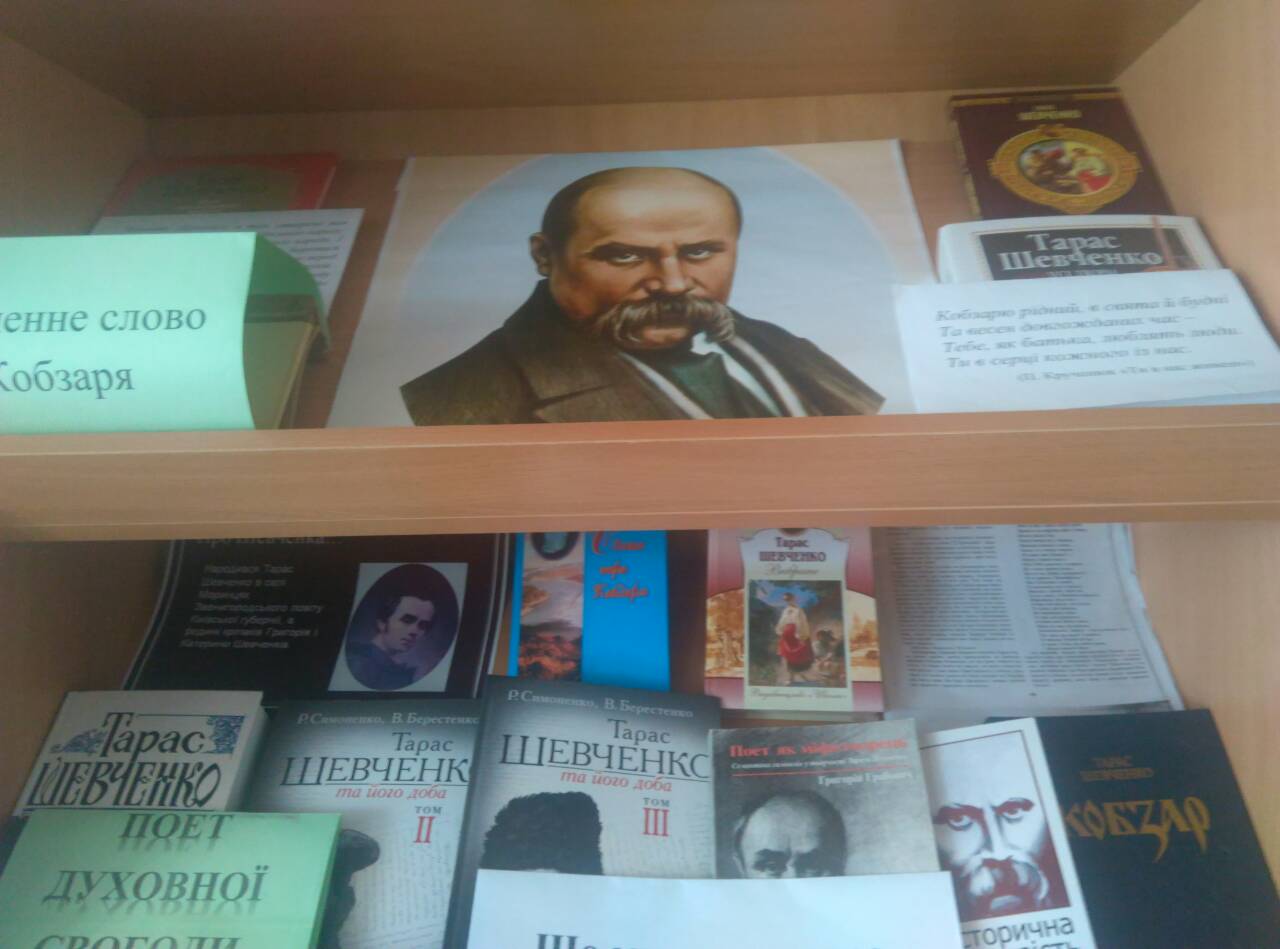 